Муниципальное казенное дошкольное образовательное учреждение       Центр развития ребенка – детский сад «Колокольчик» п. Витим       Конспект НОД по безопасности дорожного движения «Красный, желтый, зеленый».			                   Выполнила:  воспитаталь Березовская                                                                               Оксана Владимировна  Цель: Расширить знания детей по теме.       Задачи: Закрепить знания детей о видах светофора, их назначении;	     Дать представление о том, что специальный транспорт может  проезжать на красный сигнал светофора;  Закрепить навыки личной безопасности.	4. Формировать у детей навыки и умения наблюдения за дорожной обстановкой и предвидеть опасные ситуации, умения обходить их, а в случае попадания в такие ситуации выходить из них с меньшим вредом для себя и окружающих.5. Расширять словарный запас детей по дорожной лексике.6. Воспитывать дисциплинированность и сознательное выполнение правил дорожного движения, культуру поведения в дорожно-транспортном процессе.       Материалы и оборудование: демонстрационный материал; разрезные картинки спецтранспорта, аудио- и видеозаписи.				Ход НОД.I. Начало НОД.   Оргмомент. Предложить детям внимательно рассмотреть картинки на доске, оформление в группе и озвучить тему.II.Основная часть. 1. Вступительное слово воспитателя. Ребята, вы, конечно, замечаете, что наш поселок с каждым годом становиться все больше и красивее: строятся новые здания, благоустраиваются улицы, появляется больше  разных машин. В сентябре вы пойдете в школу и иногда  будете возвращаться из школы без сопровождения взрослых. Как сделать так, чтобы машины и пешеходы не мешали друг другу? (ответы детей)      На помощь приходят наши верные друзья. Об этом и пойдет сегодня речь, как вы верно сказали. Одного помощника вы можете назвать, прослушав стихотворение:Он с детства	нам знакомНа перекрестке	его домЛишь глазом он	своим моргнетИ все в движение придетДругим мигнет – 	и все замрутСкажите, как его зовут?Светофор   -  добрый друг и помощник водителей и пешеходов. Он показывает, кому разрешается ехать или идти, а кому нужно стоять на месте. И все обязаны подчиняться его сигналам. Посмотрите на светофор на доске. Мне кажется, что светофор какой-то странный. (Все сигналы белые). А вы как считаете? (Ответы детей). Давайте поможем светофору. (Из предложенных цветных кружков дети выбирают кружки нужного цвета и закрепляют их на светофоре).2.Игра «Светофор». Молодцы, с заданием вы справились. Я вам предлагаю поиграть.На полу, в центре, расположены цветные кружки красного, желтого и зеленого цвета. Под музыку дети двигаются. С окончанием музыки они должны встать по три человека, подняв кружки, чтобы получился светофор. Условие: каждый раз меняют партнеров.3.  Слушание песенки о светофоре.Ребята, вы знаете, что означают сигналы светофора? (Ответы детей). Чтобы проверить ваши ответы, предлагаю вам послушать песенку «Светофор». ( Развивающая, обучающая песенка для детей. Видео).4. Виды светофоров.Ребята, как вы думаете, почему дорожным движением управляют именно красный, желтый и зеленый сигналы светофора? (Хорошо видны ночью, в непогоду). Светофоры есть и для пешеходов, и для водителей. Предлагаю вам внимательно посмотреть на картинки на доске и определить, для кого предназначены эти светофоры. (Соединяем линиями) (Приложение 1).5.  Игра «Светофор для пешеходов». С заданием вы справились хорошо. Предлагаю вам поиграть в игру, которая называется «Светофор для пешеходов».На полу разложены круги красного и зеленого цвета. Дети ходят или бегают врассыпную. По сигналу (остановка музыки) нужно взять кружок любого цвета. Дети, у которых в руках красный кружок, образуют «воротики», т.е. встают парами друг за другом, подняв сцепленные руки. Игроки, у которых оказался зеленый кружок, пробегают в эти «воротики» друг за другом. Далее игроки меняются кружками и игра продолжается.6. Беседа «Спецтранспорт». Есть машины, которые могу не подчиняться сигналам светофора. Эти машинам можно ехать и на красный сигнал светофора. Они очень торопятся. Предлагаю вам взять конверты с разрезными картинками, собрать изображение машины и назвать ее. («Скорая помощь», полиция, пожарная машина).Этим машинам особое уважение им всегда дают «зеленую улицу»,т.е. красный сигнал светофора для них что зеленый. И пешеходы, и водители, услышав сирены этих машин, обязательно должны остановиться и подождать, пока они не проедут.7. Разбор ситуации по правилам дорожного движения. Знание сигналов светофора недостаточно, чтобы не попасть в опасную ситуацию. Мы должны знать и выполнять правила дорожного движения. Послушайте, пожалуйста, одну небольшую историю.Настя и Марина дружненько играли,На проезжей на дорогеМячик догоняли.Свернул водитель крутоВспотел как никогда! Еще одна минута,Случилась бы беда. - Скажите, какое правило нарушили девочки? Где они должны были играть? (Ответы детей); - А если вы играли в мяч и он выкатился на дорогу, что нужно сделать? - По какой части улицы надо идти, если нет тротуаров? - Где и как нужно переходить дорогу?- Если нет светофора?III.Заключительная часть.   Ребята, скажите, о чем мы сегодня говорили, и насколько это важно для вас?Приложение 1.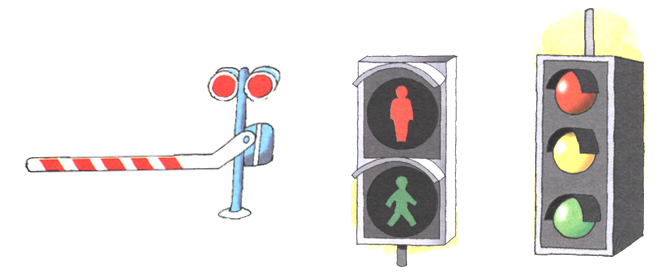 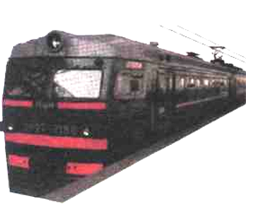 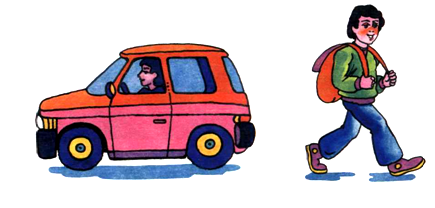 Конспект развлечения по дорожной безопасности  для детей старшей группы.Цель: Воспитывать умение самостоятельно пользоваться полученными знаниями в повседневной жизни.Задачи:В игровой форме закрепить знания о правилах дорожного движения, дорожных знаках Углубить знания о правилах поведения на улице. Довести до сознания детей, к чему может привести нарушение правил дорожного движения. Способствовать развитию осторожности, осмотрительности на дорогах, воспитывать внимание, сосредоточенность. Закреплять умение применять полученные знания в играх и повседневной жизни.Материалы и оборудование. Изображения дорожных знаков, машин, "рули", светофоры; круги красного, зеленого и желтого цвета;   аудиозаписи с музыкой; Ход развлечения:Под музыку дети входят в зал и садятся на стульчики. Давным-давно, когда не было автомобилей и правил дорожного движения, а люди передвигались пешком или на лошадях, отправляясь в дальний путь, они всегда брали с собой оружие и щит – мало ли кого встретишь на дороге. И, если на узкой тропинке встречались два воина, каждый из них отступал в правую сторону, чтобы пропустить другого и закрыть себя от незнакомца щитом в левой руке. Так появилось  первое правило – двигаться по правой стороне.	Шли годы, на дорогах появилось очень много машин, люди придумали правила для тех, кто ходит, и для тех, кто ездит. Но далеко не все поступают правильно.Сегодня мы поговорим с вами о правилах дорожного движения. Для этого мне нужен помощник. А кто поможет нам, вы узнаете, отгадав загадку.Чтоб тебе помочьПуть пройти опасный,Он зажигает день и ночь – Зеленый, желтый, красный.Под музыку появляется светофор.Светофор ребёнок:Я вежливый и строгий,Я известен на весь мир:Я на улице широкойСамый главный командир!Ведущий. Ребята. Посмотрите. У светофора нет ни одного сигнала. Вы помните, как они должны быть расположены? Сейчас я проверю, умеете ли вы сами строить светофор.Игра «Кто быстрее соберёт светофор»(Выбрать команды по 3 человека. Каждая команда по сигналу добегает до стойки с картоном с уже наклеенным скотчем, рядом лежат кружки 3 цветов – красный, зелёный, жёлтый. Дети должны правильно наклеить цвета светофора. Далее команда обратно возвращается на место.Ведущая. А теперь давайте посмотрим на светофор и проверим, правильно ли вы построили светофор.Песенка светофора.Ведущая. А сейчас, ребята, мы вместе с вами повторим правила  перехода с помощью сигналов светофора. Поиграем в игру «Зеленый, желтый, красный».Игру проводит ведущий. Когда он поднимет зеленый флажок, дети топают; когда флажок желтый – хлопают; когда красный –топают.Молодцы, ребята! Различать вы стали ясно цвет зелёный, жёлтый, красный. Выручает с давних пор пешеходов светофор.Ну, а если светофора на дороге не видать?Кто же будет пешеходам и машинам помогать?А помогут нам полоски – белые, как на матроске. Должен каждый пешеход знать, что это переход. Полосатая лошадка, её зеброю зовут.Но не та, что в зоопарке, по ней люди все идут. Проводится игра «Выложи зебру». Дети собирают пешеходный переход из полосок белого и черного картона.Ведущий. Ну, вот теперь можно  переходить дорогу.  А теперь мы посмотрим, что бывает с теми, кто играет на проезжей части. СценкаДействующие лица: бабушка, внучка Алиса, девочка-подружка, мальчик Петя.Ведущая:  Под высоким деревом, возле горной кручи,Домик маленький, лесной, бабушкин и внучкин.Бабушка.У меня деньком забот, как обычно полон рот:Дом, курятник, огород,Но мне внучка помогает, по хозяйству поспевает.Алиса. Да! Я – внученька Алиса. Правда, очень хороша!Всю посуду перемою, стол к обеду я накроюИ  к друзьям пойду - гулять, бегать, прыгать, танцевать. Бабушка: Только, внучка, помни, детка – гулять  рядышком, в беседке.У скамеечки еще. Под окошком – вот и все!Алиса:  Я все помню, я все знаю!  Близко я всегда гуляюТы в окошечко смотри: я тут рядышком, гляди!(бабушка на место, Алиса пробежала вправо –влево, как бы ища друзей.)Эй, друзья-подружки, где вы?  Я вас всех зову гулять.Мне одной неинтересно, ну, а вас так долго ждать. (вздыхает).Выходит Петя с мячиком и Девочка-подружка.Петя.Добрый день подружка, здравствуй,Посмотри-ка – мячик  классный.Вчера мамочка купила,И играть с ним разрешила. Алиса. Побежим играть в футбол, Пете сразу забью я гол.Девочка. Алисонька, тут места мало, побежали со двора.Алиса. Там дорога, там машина!Девочка. Это просто ерунда.Ведь машина нас объедет, грузовик к нам не доедет.Ты спроси хоть у кого, не случится ничего!Алиса. Так давай скорей играть, ногою быстро мяч катать.(играют на дороге)Гол! Ура! Ведь я забила. Вот какая у меня сила.Петя. От тебя я не отстаю, гол Алисе забиваю!Девочка. Веселее катим мяч, Петя, а Петя, да ты не плачь.Мы в футбол играть умеем, быстро всех  мы одолеем.Петя. Нет! И я не так-то  прост – отдавлю лисице хвост. Алиса, машина!( выезжает машина, визг тормозов, все герои исчезают, затем постепенно появляются)Алиса: Что за шум? Ах –ах –ах!  Мячик где? Он в кустахПетя. Вы запомните друзья: в  мяч играть на дороге нельзя,Для игры есть стадион и площадка.Вы об этом помните, ребятки!Помните: на дороге не играть, не кататься.Если хочешь здоровым остаться.Ведущий. Чтобы не было подобных случаев пешеходы и водители должны соблюдать правила движения, знать дорожные знаки.Посмотрите, ребята, сколько их здесь. Давайте послушаем, что они нам расскажут.Этот знак дорожный знают все на свете,                                            Будьте осторожны – на дороге дети!В дождь и ясную погоду здесь не ходят пешеходы,Говорит им знак одно: вам ходить запрещено!Знак водителей стращает, въезд машинам запрещает,Не пытайтесь сгоряча ехать мимо « кирпича»! Всем знакомые полоски… Знают дети, знает взрослый:На ту сторону ведет пешеходный переход. 	Ждут автобус, ждут троллейбус взрослые и детиМы везде на остановках видим знаки эти.Я не мыл в дороге рук,Поел фрукты, овощи.                                                                                   Заболел и вижу пунктМедицинской помощи.Должен знать и ты, и он                                                                                 В этом месте телефон.Захотел связаться с другом?Телефон к твоим услугам.Очень важен и не прост                                                                              Для движения этот пост                                                                             Там следят, чтоб все в пути                                                                  Знали, как себя вести. Очень важен и не прост                                                                            Для движения этот пост.Там следят, чтоб все в путиЗнали, как себя вести.Песня «Дорожный знак»Ведущий.  Ребята, я думаю, что вы запомнили, о чем мы с вами сегодня говорили? Давайте проверим.Словесная игра «Разрешается-запрещается»1. Идти толпой по тротуару… Все вместе: Раз-ре-ша-ет-ся!2. Играть возле проезжей части… Все вместе: За-пре-ща-ет-ся!3. Быть примерным пешеходом:.Все вместе: Раз-ре-ша-ет-ся!4. Ехать "зайцем", как известно:Все вместе: За-пре-ща-ет-ся!5. Уступить старушке место:Все вместе: Раз-ре-ша-ет-ся!6. Переход при красном свете:Все вместе: За-пре-ща-ет-ся!7. При зеленом даже детям:Все вместе: Раз-ре-ша-ет-ся!8. Уважать правила дорожного движения…Все вместе: Раз-ре-ша-ет-ся!В заключение нашего развлечения мы споем вам песню. Пусть бегут по дороге Пешеходы в тревогеПо дороге не стоит бежатьСветофор нам мигает,Словно предупреждает,Надо знаки дорожные знать         Припев: К светофору я шагаю                        У прохожих на виду		                           Лишь по зебре твердо знаю		    Я дорогу перейду.